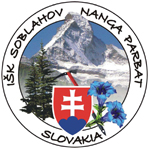 Pozvánka na turistickú túru Maľá FatraDátum:30.3.2018 –veľkonočný piatok30.3.2018 –veľkonočný piatok30.3.2018 –veľkonočný piatok30.3.2018 –veľkonočný piatok30.3.2018 –veľkonočný piatokOdchod BUS:07:00 hod. zo Soblahova  07:00 hod. zo Soblahova  07:00 hod. zo Soblahova  07:00 hod. zo Soblahova  07:00 hod. zo Soblahova  Záujemcovia  sa môžu do 25.3.2018 telefonicky nahlásiť u vedúceho akcie: Záujemcovia  sa môžu do 25.3.2018 telefonicky nahlásiť u vedúceho akcie: Záujemcovia  sa môžu do 25.3.2018 telefonicky nahlásiť u vedúceho akcie: Záujemcovia  sa môžu do 25.3.2018 telefonicky nahlásiť u vedúceho akcie: Záujemcovia  sa môžu do 25.3.2018 telefonicky nahlásiť u vedúceho akcie: Záujemcovia  sa môžu do 25.3.2018 telefonicky nahlásiť u vedúceho akcie:                               Klogner Peter   0911/ 541 525                              Klogner Peter   0911/ 541 525                              Klogner Peter   0911/ 541 525                              Klogner Peter   0911/ 541 525                              Klogner Peter   0911/ 541 525                              Klogner Peter   0911/ 541 525      alebo SMS na tel.č.                    0944/ 172 190                    alebo SMS na tel.č.                    0944/ 172 190                    alebo SMS na tel.č.                    0944/ 172 190                    alebo SMS na tel.č.                    0944/ 172 190                    alebo SMS na tel.č.                    0944/ 172 190                    alebo SMS na tel.č.                    0944/ 172 190              Predbežná trasa 1:Predbežná trasa 1:Párnica – Osnica - ŠtefanováPárnica – Osnica - ŠtefanováPárnica – Osnica - ŠtefanováPárnica – Osnica - ŠtefanováPredbežná trasa 2:Predbežná trasa 2:Petrová – s. Medziholie - ŠtefanováPetrová – s. Medziholie - ŠtefanováPetrová – s. Medziholie - ŠtefanováPetrová – s. Medziholie - ŠtefanováPredbežná trasa 3:Predbežná trasa 3:Štefanová  - okoliepodľa vlastného uváženiaŠtefanová  - okoliepodľa vlastného uváženiaŠtefanová  - okoliepodľa vlastného uváženiaŠtefanová  - okoliepodľa vlastného uváženiaDĺžka trasy 1 Dĺžka trasy 1 5,20hod / 14km)5,20hod / 14km)5,20hod / 14km)Podľa HikeplannerPodľa HikeplannerDĺžka trasy 2 Dĺžka trasy 2 3,30hod / 9,6km)3,30hod / 9,6km)3,30hod / 9,6km)Podľa HikeplannerPodľa HikeplannerDĺžka trasy 3 Dĺžka trasy 3 Individuálne podľa zvolenej trasyIndividuálne podľa zvolenej trasyIndividuálne podľa zvolenej trasyPodľa HikeplannerPodľa HikeplannerOdchod BUS-u zo Štefanovej 15:00 hodOdchod BUS-u zo Štefanovej 15:00 hodOdchod BUS-u zo Štefanovej 15:00 hodOdchod BUS-u zo Štefanovej 15:00 hodOdchod BUS-u zo Štefanovej 15:00 hodOdchod BUS-u zo Štefanovej 15:00 hodPredpokladaný návrat:  cca 17:00hodPredpokladaný návrat:  cca 17:00hodPredpokladaný návrat:  cca 17:00hodPredpokladaný návrat:  cca 17:00hodPredpokladaný návrat:  cca 17:00hodPredpokladaný návrat:  cca 17:00hod